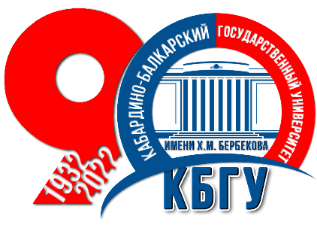 Результатыконкурса юных экскурсоводов «Путешествие по Кабардино-Балкарии»15.04.2022г.10 классы10 классы10 классы10 классы№ФИООбщеобразовательное учреждениеМестоХашхожева Дарина Тлугачева ЭлинаМКОУ «СОШ» с.п. Приречное Зольского района1Куготова ДаянаМКОУ «СОШ № 1»  с.п. Каменомостское Зольского района2Крымукова МиланаМКОУ «СОШ» с.п. Совхозное Зольского района3